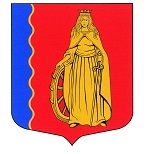 МУНИЦИПАЛЬНОЕ ОБРАЗОВАНИЕ«МУРИНСКОЕ ГОРОДСКОЕ ПОСЕЛЕНИЕ»ВСЕВОЛОЖСКОГО МУНИЦИПАЛЬНОГО РАЙОНАЛЕНИНГРАДСКОЙ ОБЛАСТИАДМИНИСТРАЦИЯПОСТАНОВЛЕНИЕ25.02.2022                                                                                       № 56г. МуриноНа основании Федерального закона от 06.10.2003 №131-ФЗ «Об общих принципах организации местного самоуправления в Российской Федерации» и в целях реализации постановления Правительства Российской Федерации №649 от 09.07.2016г. «О мерах по приспособлению жилых помещений и общего имущества в многоквартирном доме с учетом потребностей инвалидов» (вместе с правилами обеспечения условий доступности для инвалидов жилых помещений и общего имущества в многоквартирном доме), ПОСТАНОВЛЯЕТ:Внести изменения в постановление администрации муниципального образования «Муринское городское поселение» Всеволожского муниципального района Ленинградской области от 03.02.2020 № 28 «О создании муниципальной комиссии по обследованию жилых помещений инвалидов и общего имущества в многоквартирных домах, расположенных на территории муниципального образования «Муринское городское поселение» Всеволожского муниципального района Ленинградской области, в которых проживают инвалиды», изложив Приложение 1 в новой редакции. Ведущему специалисту сектора делопроизводства Чернобавской Е.Н. ознакомить с настоящим постановлением всех заинтересованных лиц.Опубликовать настоящее постановление на официальном сайте муниципального образования «Муринское городское поселение» Всеволожского муниципального района Ленинградской области в сети Интернет.Настоящее постановление вступает в силу с момента подписания.Контроль за исполнением настоящего постановления возложить на заместителя главы администрации по ЖКХ и благоустройству Бекетова А.Н.Глава администрации                                                                          А.Ю. Белов   Приложение №1УТВЕРЖДЕНО постановлением главы администрации МО «Муринское городское поселение»   № 56 от «25» 02 2022г.СОСТАВМуниципальной комиссии по обследованию жилых помещений инвалидов и общего имущества в многоквартирных домах, расположенных на территории МО «Муринское городское поселение» Всеволожского муниципального района Ленинградской области, в которых проживают инвалидыО внесении изменений в постановление администрации муниципального образования «Муринское городское поселение» Всеволожского муниципального района Ленинградской области от 03.02.2020 № 28 «О создании муниципальной комиссии по обследованию жилых помещений инвалидов и общего имущества в многоквартирных домах, расположенных на территории МО «Муринское городское поселение» Всеволожского муниципального района Ленинградской области, в которых проживают инвалидыПредседатель комиссии:Бекетов Алексей Николаевич- заместитель главы администрации по ЖКХ и благоустройству;Заместитель председателя комиссии:Левина Галина Витальевна- заместитель главы администрации (организационный отдел);Секретарь комиссии:Балабанова Ольга Витальевна- ведущий специалист по ЖКХ и благоустройству;Члены комиссии: Бородавка Юлия Эдуардовна - главный архитектор администрации;Красова Татьяна Александровна - ведущий специалист отдела экономики, управления муниципальным имуществом, предпринимательства и потребительского рынка;Винокурова ИринаАркадьевнаведущий специалист по ЖКХ и благоустройству;Володина Арина Дмитриевна- ведущий специалист организационного отдела;Дудун Елена Викторовна - специалист 1 категории сектора территориальной безопасности; Осипова Наталья Михайловна- главный специалист сектора правового обеспечения;Дегтярева Евгения Сергеевна- инспектор финансово-административного отдела Комитета по опеке и попечительству администрации МО «Всеволожский муниципальный район» Ленинградской области»;(по согласованию)– представитель управляющей компании;Кордюкова Любовь Марковна (по согласованию)- председатель Всеволожской районной организации Ленинградской областной организации Всероссийского общества инвалидов.